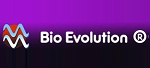 CADASTRO DE USUÁRIO - CNAETAPAS DE PRODUÇÃOEtapa IEtapa IIEtapa IIIEtapa IV.Nome:      CPF:         RG:       Nº Registro SBN:      Endereço:      , nº:       Complemento:         Bairro:     Cidade:         UF:    CEP:         Profissão:      Telefone:       Celular:      E-mail:       Curso Adicional: Sim  Não  Responsável Técnico   Em caso de resposta positiva ou Apenas responsável técnico, preencha abaixo:Nome:      CPF:         RG:       Nº Registro SBN:      Endereço:      , nº:       Complemento:         Bairro:     Cidade:         UF:   CEP:         Profissão:      Telefone:       Celular:      Conferencia do estoqueSIMNÃOQt de periféricos suficiente para produçãoSoftwareSIMNÃOSoftware gravado no pen driveDocumentaçãoSIMNÃOChecklist, termo de garantia, manual do usuário e envelope prontos para embalagemEmbalagemSIMNÃOFone de ouvido colocados  dentro do CASE.Chave de ressonância e pen drive de instalação colocados dentro do CASECASE colocado dentro da embalagemDocumentação colocada dentro da caixaEmbalagem contendo CASE colocada dentro da caixaTodos os itens do checklist estão na caixaCOLAGEM DE ETIQUETAS E RÓTULOSSIMNÃOEtiqueta de AprovadoEtiqueta de QualidadeEtiqueta Externa na EmbalagemEquipamento pronto para envioREGISTRO HISTÓRICO DO PRODUTOREGISTRO HISTÓRICO DO PRODUTOREGISTRO HISTÓRICO DO PRODUTOREGISTRO HISTÓRICO DO PRODUTOREGISTRO HISTÓRICO DO PRODUTOREGISTRO HISTÓRICO DO PRODUTOREGISTRO HISTÓRICO DO PRODUTOREGISTRO HISTÓRICO DO PRODUTOREGISTRO HISTÓRICO DO PRODUTOREGISTRO HISTÓRICO DO PRODUTOREGISTRO HISTÓRICO DO PRODUTOREGISTRO HISTÓRICO DO PRODUTOFOR 03.03Página 01 de 01Revisão 0Data: 23/02/16.FOR 03.03Página 01 de 01Revisão 0Data: 23/02/16.FOR 03.03Página 01 de 01Revisão 0Data: 23/02/16.FOR 03.03Página 01 de 01Revisão 0Data: 23/02/16.REFERÊNCIA:SOFTWAREREFERÊNCIA:SOFTWAREREFERÊNCIA:SOFTWAREREFERÊNCIA:SOFTWAREREFERÊNCIA:SOFTWAREREFERÊNCIA:SOFTWAREREFERÊNCIA:SOFTWAREREFERÊNCIA:SOFTWAREQTD:1QTD:1QTD:1OP:OP:OP:SÉRIE/LOTE:1SÉRIE/LOTE:1SÉRIE/LOTE:1SÉRIE/LOTE:1COMPONENTES UTILIZADOSCOMPONENTES UTILIZADOSCOMPONENTES UTILIZADOSCOMPONENTES UTILIZADOSCOMPONENTES UTILIZADOSCOMPONENTES UTILIZADOSCOMPONENTES UTILIZADOSCOMPONENTES UTILIZADOSCOMPONENTES UTILIZADOSCOMPONENTES UTILIZADOSCOMPONENTES UTILIZADOSCOMPONENTES UTILIZADOSCOMPONENTES UTILIZADOSCOMPONENTES UTILIZADOSCOMPONENTES UTILIZADOSCOMPONENTES UTILIZADOSCOMPONENTES UTILIZADOSCOMPONENTES UTILIZADOSPendrivePendrivePendrivePendrivePendrivePendriveHeadphoneHeadphoneHeadphoneHeadphoneHeadphoneHeadphoneHeadphoneHeadphoneHeadphoneChave de RessonânciaChave de RessonânciaChave de RessonânciaChave de RessonânciaChave de RessonânciaChave de RessonânciaETAPAS DE FABRICAÇÃOETAPAS DE FABRICAÇÃOETAPAS DE FABRICAÇÃOETAPAS DE FABRICAÇÃOETAPAS DE FABRICAÇÃOETAPAS DE FABRICAÇÃOETAPAS DE FABRICAÇÃOETAPAS DE FABRICAÇÃOETAPAS DE FABRICAÇÃOETAPAS DE FABRICAÇÃOETAPAS DE FABRICAÇÃOETAPAS DE FABRICAÇÃOETAPAS DE FABRICAÇÃOETAPAS DE FABRICAÇÃOETAPAS DE FABRICAÇÃOETAPAS DE FABRICAÇÃOETAPAS DE FABRICAÇÃOETAPAS DE FABRICAÇÃOOperaçãoOperaçãoInício da OperaçãoInício da OperaçãoInício da OperaçãoInício da OperaçãoInício da OperaçãoFinal da OperaçãoFinal da OperaçãoFinal da OperaçãoFinal da OperaçãoFinal da OperaçãoFinal da OperaçãoOperadorOperadorOperadorOperadorOperadorDESENVOLVIMENTO:DESENVOLVIMENTO:ComeçoComeço3 /  /3 /  /3 /  /TérminoTérmino3 /  /3 /  /3 /  /3 /  /Realizador por: Realizador por: Realizador por: Realizador por: Realizador por: COPIA DO INSTALADOR NO PENDRIVE:COPIA DO INSTALADOR NO PENDRIVE:ComeçoComeço3 /  /3 /  /3 /  /TérminoTérmino3 /  /3 /  /3 /  /3 /  /Realizador por: Realizador por: Realizador por: Realizador por: Realizador por: EMBALAGEM:EMBALAGEM:ComeçoComeço3 /  /3 /  /3 /  /TérminoTérmino3 /  /3 /  /3 /  /3 /  /Realizador por: Realizador por: Realizador por: Realizador por: Realizador por: OBSERVAÇÕES:OBSERVAÇÕES:OBSERVAÇÕES:OBSERVAÇÕES:OBSERVAÇÕES:OBSERVAÇÕES:OBSERVAÇÕES:OBSERVAÇÕES:OBSERVAÇÕES:OBSERVAÇÕES:OBSERVAÇÕES:OBSERVAÇÕES:OBSERVAÇÕES:OBSERVAÇÕES:OBSERVAÇÕES:OBSERVAÇÕES:OBSERVAÇÕES:OBSERVAÇÕES:Verificação padronizadaVerificação padronizadaVerificação padronizadaVerificação padronizadaVerificação padronizadaVerificação padronizadaVerificação padronizadaVerificação padronizadaVerificação padronizadaVerificação padronizadaVerificação padronizadaVerificação padronizadaVerificação padronizadaVerificação padronizadaVerificação padronizadaVerificação padronizadaVerificação padronizadaVerificação padronizadaItem: CaracterísticaCaracterísticaCaracterísticaCaracterísticaCaracterísticaEspecificação:Especificação:Especificação:Especificação:Avaliação:Avaliação:Método:Método:Método:Nome:Nome:Nome:1.  Desenvolvi-mento do softwareFoi realizado corretamente?Foi realizado corretamente?Foi realizado corretamente?Foi realizado corretamente?Foi realizado corretamente?SimSimSimSim sim   não sim   nãoVisualVisualVisualRealizador por: Realizador por: Realizador por: 2. Copia do instalador no pendrive:O instalador foi copiado corretamente no pendrive?O instalador foi copiado corretamente no pendrive?O instalador foi copiado corretamente no pendrive?O instalador foi copiado corretamente no pendrive?O instalador foi copiado corretamente no pendrive?SimSimSimSim sim   não sim   nãoVisualVisualVisualRealizador por: Realizador por: Realizador por: 5. Embalagem do pendrive:Embalagem correta?Embalagem correta?Embalagem correta?Embalagem correta?Embalagem correta?SimSimSimSim sim   não sim   nãoVisualVisualVisualRealizador por: Realizador por: Realizador por: 6. Rotulagem do produto:As informações de rotulagem são pertinentes ao produto?As informações de rotulagem são pertinentes ao produto?As informações de rotulagem são pertinentes ao produto?As informações de rotulagem são pertinentes ao produto?As informações de rotulagem são pertinentes ao produto?SimSimSimSim sim   não sim   nãoVisualVisualVisualRealizador por: Realizador por: Realizador por: OBSERVAÇÕES:OBSERVAÇÕES:OBSERVAÇÕES:OBSERVAÇÕES:OBSERVAÇÕES:OBSERVAÇÕES:OBSERVAÇÕES:OBSERVAÇÕES:OBSERVAÇÕES:OBSERVAÇÕES:OBSERVAÇÕES:OBSERVAÇÕES:OBSERVAÇÕES:OBSERVAÇÕES:OBSERVAÇÕES:OBSERVAÇÕES:OBSERVAÇÕES:OBSERVAÇÕES:PROVIDÊNCIAS PARA ITENS NÃO CONFORMESPROVIDÊNCIAS PARA ITENS NÃO CONFORMESPROVIDÊNCIAS PARA ITENS NÃO CONFORMESPROVIDÊNCIAS PARA ITENS NÃO CONFORMESPROVIDÊNCIAS PARA ITENS NÃO CONFORMESPROVIDÊNCIAS PARA ITENS NÃO CONFORMESPROVIDÊNCIAS PARA ITENS NÃO CONFORMESPROVIDÊNCIAS PARA ITENS NÃO CONFORMESPROVIDÊNCIAS PARA ITENS NÃO CONFORMESPROVIDÊNCIAS PARA ITENS NÃO CONFORMESPROVIDÊNCIAS PARA ITENS NÃO CONFORMESPROVIDÊNCIAS PARA ITENS NÃO CONFORMESPROVIDÊNCIAS PARA ITENS NÃO CONFORMESPROVIDÊNCIAS PARA ITENS NÃO CONFORMESPROVIDÊNCIAS PARA ITENS NÃO CONFORMESPROVIDÊNCIAS PARA ITENS NÃO CONFORMESPROVIDÊNCIAS PARA ITENS NÃO CONFORMESPROVIDÊNCIAS PARA ITENS NÃO CONFORMESTotal de itens não conformes: 0Total de itens não conformes: 0Total de itens não conformes: 0Total de itens não conformes: 0Total de itens não conformes: 0Total de itens não conformes: 0Total de itens não conformes: 0Total de itens não conformes: 0Total de itens não conformes: 0Total de itens não conformes: 0Total de itens não conformes: 0Total de itens não conformes: 0Total de itens não conformes: 0Total de itens não conformes: 0Total de itens não conformes: 0Total de itens não conformes: 0Total de itens não conformes: 0Total de itens não conformes: 0Destino para produtos não conforme:      Destino para produtos não conforme:      Destino para produtos não conforme:      Destino para produtos não conforme:      Destino para produtos não conforme:      Destino para produtos não conforme:      Destino para produtos não conforme:      Destino para produtos não conforme:      Destino para produtos não conforme:      Destino para produtos não conforme:      Destino para produtos não conforme:      Destino para produtos não conforme:      Destino para produtos não conforme:      Destino para produtos não conforme:      Destino para produtos não conforme:      Destino para produtos não conforme:      Destino para produtos não conforme:      Destino para produtos não conforme:      OBSERVAÇÕES:OBSERVAÇÕES:OBSERVAÇÕES:OBSERVAÇÕES:OBSERVAÇÕES:OBSERVAÇÕES:OBSERVAÇÕES:OBSERVAÇÕES:OBSERVAÇÕES:OBSERVAÇÕES:OBSERVAÇÕES:OBSERVAÇÕES:OBSERVAÇÕES:OBSERVAÇÕES:OBSERVAÇÕES:OBSERVAÇÕES:OBSERVAÇÕES:OBSERVAÇÕES:AVALIAÇÃO FINAL DA INSPEÇÃO:AVALIAÇÃO FINAL DA INSPEÇÃO:AVALIAÇÃO FINAL DA INSPEÇÃO:AVALIAÇÃO FINAL DA INSPEÇÃO:AVALIAÇÃO FINAL DA INSPEÇÃO:QTD PRODUZIDA:QTD PRODUZIDA:QTD PRODUZIDA:QTD PRODUZIDA:QTD PRODUZIDA:INSPEÇÃO DE PRODUTOSINSPEÇÃO DE PRODUTOSINSPEÇÃO DE PRODUTOSINSPEÇÃO DE PRODUTOSINSPEÇÃO DE PRODUTOSINSPEÇÃO DE PRODUTOSINSPEÇÃO DE PRODUTOSINSPEÇÃO DE PRODUTOS Aprovado. Aprovado. Aprovado. Aprovado. Aprovado.Aprovados: 1Aprovados: 1Aprovados: 1Aprovados: 1Aprovados: 1Realizador por: Realizador por: Realizador por: Realizador por: Realizador por: Realizador por: Data:3 /  /Data:3 /  /  Reprovado  Reprovado  Reprovado  Reprovado  ReprovadoReprovados: 0Reprovados: 0Reprovados: 0Reprovados: 0Reprovados: 0Realizador por: Realizador por: Realizador por: Realizador por: Realizador por: Realizador por: Data:3 /  /Data:3 /  /] Aprovação parcial] Aprovação parcial] Aprovação parcial] Aprovação parcial] Aprovação parcialLIBERAÇÃO DO LOTE PARA ENVIO AO ESTOQUE E COMERCIALIZAÇÃOLIBERAÇÃO DO LOTE PARA ENVIO AO ESTOQUE E COMERCIALIZAÇÃOLIBERAÇÃO DO LOTE PARA ENVIO AO ESTOQUE E COMERCIALIZAÇÃOLIBERAÇÃO DO LOTE PARA ENVIO AO ESTOQUE E COMERCIALIZAÇÃOLIBERAÇÃO DO LOTE PARA ENVIO AO ESTOQUE E COMERCIALIZAÇÃOLIBERAÇÃO DO LOTE PARA ENVIO AO ESTOQUE E COMERCIALIZAÇÃOLIBERAÇÃO DO LOTE PARA ENVIO AO ESTOQUE E COMERCIALIZAÇÃOLIBERAÇÃO DO LOTE PARA ENVIO AO ESTOQUE E COMERCIALIZAÇÃOLIBERAÇÃO DO LOTE PARA ENVIO AO ESTOQUE E COMERCIALIZAÇÃOLIBERAÇÃO DO LOTE PARA ENVIO AO ESTOQUE E COMERCIALIZAÇÃOLIBERAÇÃO DO LOTE PARA ENVIO AO ESTOQUE E COMERCIALIZAÇÃOLIBERAÇÃO DO LOTE PARA ENVIO AO ESTOQUE E COMERCIALIZAÇÃOLIBERAÇÃO DO LOTE PARA ENVIO AO ESTOQUE E COMERCIALIZAÇÃOLIBERAÇÃO DO LOTE PARA ENVIO AO ESTOQUE E COMERCIALIZAÇÃOLIBERAÇÃO DO LOTE PARA ENVIO AO ESTOQUE E COMERCIALIZAÇÃOLIBERAÇÃO DO LOTE PARA ENVIO AO ESTOQUE E COMERCIALIZAÇÃOLIBERAÇÃO DO LOTE PARA ENVIO AO ESTOQUE E COMERCIALIZAÇÃOLIBERAÇÃO DO LOTE PARA ENVIO AO ESTOQUE E COMERCIALIZAÇÃOLOTE: Aprovado Reprovado.LOTE: Aprovado Reprovado.LOTE: Aprovado Reprovado.QUANTIDADE LIBERADA:1QUANTIDADE LIBERADA:1QUANTIDADE LIBERADA:1QUANTIDADE LIBERADA:1QUANTIDADE LIBERADA:1QUANTIDADE LIBERADA:1QUANTIDADE LIBERADA:1LIBERADO POR:    3 /  /LIBERADO POR:    3 /  /LIBERADO POR:    3 /  /LIBERADO POR:    3 /  /LIBERADO POR:    3 /  /LIBERADO POR:    3 /  /LIBERADO POR:    3 /  /LIBERADO POR:    3 /  /RELATÓRIO DE CONTROLE DE EMBALAGEM E ROTULAGEM DE PRODUTORELATÓRIO DE CONTROLE DE EMBALAGEM E ROTULAGEM DE PRODUTORELATÓRIO DE CONTROLE DE EMBALAGEM E ROTULAGEM DE PRODUTORELATÓRIO DE CONTROLE DE EMBALAGEM E ROTULAGEM DE PRODUTORELATÓRIO DE CONTROLE DE EMBALAGEM E ROTULAGEM DE PRODUTORELATÓRIO DE CONTROLE DE EMBALAGEM E ROTULAGEM DE PRODUTORELATÓRIO DE CONTROLE DE EMBALAGEM E ROTULAGEM DE PRODUTOFOR 05.23Página 1 de 1Revisão 0Data: 10/12/17.FOR 05.23Página 1 de 1Revisão 0Data: 10/12/17.FOR 05.23Página 1 de 1Revisão 0Data: 10/12/17.Produto: Equipamento Neurometria V6Produto: Equipamento Neurometria V6Produto: Equipamento Neurometria V6Produto: Equipamento Neurometria V6Produto: Equipamento Neurometria V6Produto: Equipamento Neurometria V6Produto: Equipamento Neurometria V6Produto: Equipamento Neurometria V6Código:  Código:  Código:  Nº OP: 695Nº OP: 695DATA DE FABRICAÇÃO:3 /  /DATA DE FABRICAÇÃO:3 /  /VALIDADE DO PRODUTO:INDETERMINADAVALIDADE DO PRODUTO:INDETERMINADAN º Série:789000004195N º Série:789000004195Quantidade Produzida:  1Quantidade Produzida:  1Quantidade Produzida:  1ACOMPANHAMENTO DAS CARACTERÍSTICAS DO PRODUTOACOMPANHAMENTO DAS CARACTERÍSTICAS DO PRODUTOACOMPANHAMENTO DAS CARACTERÍSTICAS DO PRODUTOACOMPANHAMENTO DAS CARACTERÍSTICAS DO PRODUTOACOMPANHAMENTO DAS CARACTERÍSTICAS DO PRODUTOACOMPANHAMENTO DAS CARACTERÍSTICAS DO PRODUTOACOMPANHAMENTO DAS CARACTERÍSTICAS DO PRODUTOACOMPANHAMENTO DAS CARACTERÍSTICAS DO PRODUTOACOMPANHAMENTO DAS CARACTERÍSTICAS DO PRODUTOACOMPANHAMENTO DAS CARACTERÍSTICAS DO PRODUTOACOMPANHAMENTO DAS CARACTERÍSTICAS DO PRODUTOEMBALAGEM DO PRODUTOEMBALAGEM DO PRODUTOEMBALAGEM DO PRODUTOEMBALAGEM DO PRODUTOEMBALAGEM DO PRODUTOEMBALAGEM DO PRODUTOEMBALAGEM DO PRODUTOEMBALAGEM DO PRODUTOEMBALAGEM DO PRODUTOEMBALAGEM DO PRODUTOEMBALAGEM DO PRODUTOAVALIAÇÃO DA EMBALAGEM UTILIZADA NO PRODUTOAVALIAÇÃO DA EMBALAGEM UTILIZADA NO PRODUTOAVALIAÇÃO DA EMBALAGEM UTILIZADA NO PRODUTOAVALIAÇÃO DA EMBALAGEM UTILIZADA NO PRODUTOAVALIAÇÃO DA EMBALAGEM UTILIZADA NO PRODUTOAVALIAÇÃO DA EMBALAGEM UTILIZADA NO PRODUTOAVALIAÇÃO DA EMBALAGEM UTILIZADA NO PRODUTOMétodoMétodoMétodoVisto de conferênciaA embalagem é adequada ao produto, segundo o registro mestre?                                Sim        NãoA embalagem é adequada ao produto, segundo o registro mestre?                                Sim        NãoA embalagem é adequada ao produto, segundo o registro mestre?                                Sim        NãoA embalagem é adequada ao produto, segundo o registro mestre?                                Sim        NãoA embalagem é adequada ao produto, segundo o registro mestre?                                Sim        NãoA embalagem é adequada ao produto, segundo o registro mestre?                                Sim        NãoA embalagem é adequada ao produto, segundo o registro mestre?                                Sim        NãoVisualVisualVisualDescrição da embalagem:Descrição da embalagem:Descrição da embalagem:Descrição da embalagem:Descrição da embalagem:Descrição da embalagem:Descrição da embalagem:visualvisualvisualA embalagem encontra-se em perfeitas condições para manter o produto?                     Sim        NãoA embalagem encontra-se em perfeitas condições para manter o produto?                     Sim        NãoA embalagem encontra-se em perfeitas condições para manter o produto?                     Sim        NãoA embalagem encontra-se em perfeitas condições para manter o produto?                     Sim        NãoA embalagem encontra-se em perfeitas condições para manter o produto?                     Sim        NãoA embalagem encontra-se em perfeitas condições para manter o produto?                     Sim        NãoA embalagem encontra-se em perfeitas condições para manter o produto?                     Sim        NãovisualvisualvisualA embalagem apresenta algum defeito?                                                                      Sim        NãoA embalagem apresenta algum defeito?                                                                      Sim        NãoA embalagem apresenta algum defeito?                                                                      Sim        NãoA embalagem apresenta algum defeito?                                                                      Sim        NãoA embalagem apresenta algum defeito?                                                                      Sim        NãoA embalagem apresenta algum defeito?                                                                      Sim        NãoA embalagem apresenta algum defeito?                                                                      Sim        NãovisualvisualvisualOBSERVAÇÕES:     OBSERVAÇÕES:     OBSERVAÇÕES:     OBSERVAÇÕES:     OBSERVAÇÕES:     OBSERVAÇÕES:     OBSERVAÇÕES:     OBSERVAÇÕES:     OBSERVAÇÕES:     OBSERVAÇÕES:     OBSERVAÇÕES:     ROTULAGEM DO PRODUTOROTULAGEM DO PRODUTOROTULAGEM DO PRODUTOROTULAGEM DO PRODUTOROTULAGEM DO PRODUTOROTULAGEM DO PRODUTOROTULAGEM DO PRODUTOROTULAGEM DO PRODUTOROTULAGEM DO PRODUTOROTULAGEM DO PRODUTOROTULAGEM DO PRODUTOAVALIAÇÃO DO RÓTULO DO PRODUTOAVALIAÇÃO DO RÓTULO DO PRODUTOAVALIAÇÃO DO RÓTULO DO PRODUTOAVALIAÇÃO DO RÓTULO DO PRODUTOAVALIAÇÃO DO RÓTULO DO PRODUTOAVALIAÇÃO DO RÓTULO DO PRODUTOAVALIAÇÃO DO RÓTULO DO PRODUTOMétodoMétodoMétodoVisto de conferênciaO selo INMETRO e nome do produto presente no rótulo e o produto conferem?                 Sim      NãoO selo INMETRO e nome do produto presente no rótulo e o produto conferem?                 Sim      NãoO selo INMETRO e nome do produto presente no rótulo e o produto conferem?                 Sim      NãoO selo INMETRO e nome do produto presente no rótulo e o produto conferem?                 Sim      NãoO selo INMETRO e nome do produto presente no rótulo e o produto conferem?                 Sim      NãoO selo INMETRO e nome do produto presente no rótulo e o produto conferem?                 Sim      NãoO selo INMETRO e nome do produto presente no rótulo e o produto conferem?                 Sim      NãoVisualVisualVisualA referência, de identificação, presente no rótulo e a do produto conferem?                      Sim      NãoA referência, de identificação, presente no rótulo e a do produto conferem?                      Sim      NãoA referência, de identificação, presente no rótulo e a do produto conferem?                      Sim      NãoA referência, de identificação, presente no rótulo e a do produto conferem?                      Sim      NãoA referência, de identificação, presente no rótulo e a do produto conferem?                      Sim      NãoA referência, de identificação, presente no rótulo e a do produto conferem?                      Sim      NãoA referência, de identificação, presente no rótulo e a do produto conferem?                      Sim      NãovisualvisualvisualO número de lote confere com o lote de fabricação do produto presente neste relatório?    Sim     NãoO número de lote confere com o lote de fabricação do produto presente neste relatório?    Sim     NãoO número de lote confere com o lote de fabricação do produto presente neste relatório?    Sim     NãoO número de lote confere com o lote de fabricação do produto presente neste relatório?    Sim     NãoO número de lote confere com o lote de fabricação do produto presente neste relatório?    Sim     NãoO número de lote confere com o lote de fabricação do produto presente neste relatório?    Sim     NãoO número de lote confere com o lote de fabricação do produto presente neste relatório?    Sim     NãovisualvisualvisualNúmero de lote presente no rótulo:                                                                  VIDE CÓDIGO DE BARRANúmero de lote presente no rótulo:                                                                  VIDE CÓDIGO DE BARRANúmero de lote presente no rótulo:                                                                  VIDE CÓDIGO DE BARRANúmero de lote presente no rótulo:                                                                  VIDE CÓDIGO DE BARRANúmero de lote presente no rótulo:                                                                  VIDE CÓDIGO DE BARRANúmero de lote presente no rótulo:                                                                  VIDE CÓDIGO DE BARRANúmero de lote presente no rótulo:                                                                  VIDE CÓDIGO DE BARRAData de fabricação está correta?                                                                                 Sim        NãoData de fabricação está correta?                                                                                 Sim        NãoData de fabricação está correta?                                                                                 Sim        NãoData de fabricação está correta?                                                                                 Sim        NãoData de fabricação está correta?                                                                                 Sim        NãoData de fabricação está correta?                                                                                 Sim        NãoData de fabricação está correta?                                                                                 Sim        NãovisualvisualvisualData de fabricação presente no rótulo:                                                              VIDE CÓDIGO DE BARRAData de fabricação presente no rótulo:                                                              VIDE CÓDIGO DE BARRAData de fabricação presente no rótulo:                                                              VIDE CÓDIGO DE BARRAData de fabricação presente no rótulo:                                                              VIDE CÓDIGO DE BARRAData de fabricação presente no rótulo:                                                              VIDE CÓDIGO DE BARRAData de fabricação presente no rótulo:                                                              VIDE CÓDIGO DE BARRAData de fabricação presente no rótulo:                                                              VIDE CÓDIGO DE BARRAData de validade é adequada ao produto?                                                                    Sim        NãoData de validade é adequada ao produto?                                                                    Sim        NãoData de validade é adequada ao produto?                                                                    Sim        NãoData de validade é adequada ao produto?                                                                    Sim        NãoData de validade é adequada ao produto?                                                                    Sim        NãoData de validade é adequada ao produto?                                                                    Sim        NãoData de validade é adequada ao produto?                                                                    Sim        NãovisualvisualvisualData de validade presente no rótulo:                                                                         INDETERMINADOData de validade presente no rótulo:                                                                         INDETERMINADOData de validade presente no rótulo:                                                                         INDETERMINADOData de validade presente no rótulo:                                                                         INDETERMINADOData de validade presente no rótulo:                                                                         INDETERMINADOData de validade presente no rótulo:                                                                         INDETERMINADOData de validade presente no rótulo:                                                                         INDETERMINADOvisualvisualvisualOBSERVAÇÕES:      OBSERVAÇÕES:      OBSERVAÇÕES:      OBSERVAÇÕES:      OBSERVAÇÕES:      OBSERVAÇÕES:      OBSERVAÇÕES:      OBSERVAÇÕES:      OBSERVAÇÕES:      OBSERVAÇÕES:      OBSERVAÇÕES:      INSTRUÇÃO DE USO DO PRODUTOINSTRUÇÃO DE USO DO PRODUTOINSTRUÇÃO DE USO DO PRODUTOINSTRUÇÃO DE USO DO PRODUTOINSTRUÇÃO DE USO DO PRODUTOINSTRUÇÃO DE USO DO PRODUTOINSTRUÇÃO DE USO DO PRODUTOINSTRUÇÃO DE USO DO PRODUTOINSTRUÇÃO DE USO DO PRODUTOINSTRUÇÃO DE USO DO PRODUTOINSTRUÇÃO DE USO DO PRODUTOAVALIAÇÃO DA INSTRUÇÃO DE USOAVALIAÇÃO DA INSTRUÇÃO DE USOAVALIAÇÃO DA INSTRUÇÃO DE USOAVALIAÇÃO DA INSTRUÇÃO DE USOAVALIAÇÃO DA INSTRUÇÃO DE USOAVALIAÇÃO DA INSTRUÇÃO DE USOAVALIAÇÃO DA INSTRUÇÃO DE USOMétodoMétodoMétodoVisto de conferênciaA Instrução de Uso e produto conferem?                              Sim        NãoA Instrução de Uso e produto conferem?                              Sim        NãoA Instrução de Uso e produto conferem?                              Sim        NãoA Instrução de Uso e produto conferem?                              Sim        NãoA Instrução de Uso e produto conferem?                              Sim        NãoA Instrução de Uso e produto conferem?                              Sim        NãoA Instrução de Uso e produto conferem?                              Sim        NãoVisualVisualVisualPROVIDÊNCIAS PARA ITENS NÃO CONFOMESPROVIDÊNCIAS PARA ITENS NÃO CONFOMESPROVIDÊNCIAS PARA ITENS NÃO CONFOMESPROVIDÊNCIAS PARA ITENS NÃO CONFOMESPROVIDÊNCIAS PARA ITENS NÃO CONFOMESPROVIDÊNCIAS PARA ITENS NÃO CONFOMESPROVIDÊNCIAS PARA ITENS NÃO CONFOMESPROVIDÊNCIAS PARA ITENS NÃO CONFOMESPROVIDÊNCIAS PARA ITENS NÃO CONFOMESPROVIDÊNCIAS PARA ITENS NÃO CONFOMESPROVIDÊNCIAS PARA ITENS NÃO CONFOMESTOTAL DE ITENS NÃO CONFORMES: 0TOTAL DE ITENS NÃO CONFORMES: 0TOTAL DE ITENS NÃO CONFORMES: 0TOTAL DE ITENS NÃO CONFORMES: 0TOTAL DE ITENS NÃO CONFORMES: 0TOTAL DE ITENS NÃO CONFORMES: 0TOTAL DE ITENS NÃO CONFORMES: 0TOTAL DE ITENS NÃO CONFORMES: 0TOTAL DE ITENS NÃO CONFORMES: 0TOTAL DE ITENS NÃO CONFORMES: 0TOTAL DE ITENS NÃO CONFORMES: 0DESTINO DE PRODUTOS PARA NÃO CONFORMES:DESTINO DE PRODUTOS PARA NÃO CONFORMES:DESTINO DE PRODUTOS PARA NÃO CONFORMES:DESTINO DE PRODUTOS PARA NÃO CONFORMES:DESTINO DE PRODUTOS PARA NÃO CONFORMES:DESTINO DE PRODUTOS PARA NÃO CONFORMES:DESTINO DE PRODUTOS PARA NÃO CONFORMES:DESTINO DE PRODUTOS PARA NÃO CONFORMES:DESTINO DE PRODUTOS PARA NÃO CONFORMES:DESTINO DE PRODUTOS PARA NÃO CONFORMES:DESTINO DE PRODUTOS PARA NÃO CONFORMES:OBSERVAÇÕES:     OBSERVAÇÕES:     OBSERVAÇÕES:     OBSERVAÇÕES:     OBSERVAÇÕES:     OBSERVAÇÕES:     OBSERVAÇÕES:     OBSERVAÇÕES:     OBSERVAÇÕES:     OBSERVAÇÕES:     OBSERVAÇÕES:     REALIZADO POR:REALIZADO POR:REALIZADO POR:DATADATAAPROVADO PORAPROVADO PORAPROVADO PORAPROVADO PORDATADATA3 /  /3 /  /3 /  /3 /  /